CKC CONFORMATION SANCTION MATCH 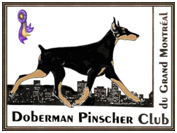 Sunday  March 4th 2018 (2 shows)Judges : Francois-Pier Garand & Renée Fortier Show 1 :  	Renée Fortier:	Gr. 1, 2, 3 Sanction Match	Francois-Pier Garand :	Gr. 4, 5, 6 et 7 & Best in ShowShow 2:		Francois-Pier Garand :	Gr. 1, 2, 3 Fun Match	Renée Fortier:		Gr. 4, 5, 6 et 7& Best in Show$10 for the first dog and $5 per additional dog (Same owner) if payment received before January 17, 2018. After January 17, 2018 and on site registration:   $15 first dog and $10 per additional dog (Same owner)Same day entries start at 8.00 AM .  Approx.  start time:  9:00 AM    (Show 2 will follow show 1 at judges discretion)     Show #2 entries will be taken until approx 10:00 AM                               3-6 months_ _     6-9 months_ _    9-12 months  _ _    Open_ _    Lauréat  _ _       Show 1____ Show2____Dog Registered Name       _________________________________    Reg # :  			  	       Breed :_________                                  ______     Sex:                                  Date of birth :  ______________	Breeder :        ____________________________________________________ 				Owner :      _________________________________________________					 Address :     ____________________________________________________				 Email :    								Tel. :______________You may send your form by email to:  Karyna@guidescanins.com with your credit card number orfax to:  450-424-4705 or by mail:   Check to GUIDES CANINS, 1200A Montée Poirier, Saint-Lazare, J7T 0L7.  Payments may also be done with a credit card by calling Guides Canins at 450-424-1469You can also make an online payment via our secure site:  https://inscription.guidescanins.com/ASPForms/Payment_en.aspxIMPORTANT! FOR YOUR INFORMATION:Registration is limited. We reserve the right to refuse entries.This Match will be held under CKC rules.We will break for lunch. Plan to bring your lunch. Microwaves will be available.There shall be no refunds.A $20 fee will be charged for NSF checks and refused credit cards.ASSUMPTION OF RISK AGREEMENT“I acknowledge and understand that dog training activities and use of training collars, head halters, harnesses, leashes, food, agility equipment and/or other training materials involve potential risks of loss, accident, injury, disease and/or damages to the participants, their dogs, and any guests who may attend the activities. I also understand that I am entirely responsible for my dog, as well as any physical injuries and material damages he may cause to the grounds and to the human and/or canine participants in these activities. I hereby waive and release GUIDES CANINS inc., its trainers, its employees and the owners of the grounds from any and all liability of any nature for loss, damages and injuries which I, my dog, my guests and my belongings may suffer and also from all liability resulting from my dog’s behaviour and actions.Signature :____________________________________________________ date : _________________Match Sanctionné de CONFORMATIONDimanche 4 mars  (2 concours)Judges : Francois-Pier Garand & Renée FortierShow 1 :  	Renée Fortier:	Gr. 1, 2, 3 Sanction Match	Francois-Pier Garand :	Gr. 4, 5, 6 et 7 & Best in ShowShow 2:		Francois-Pier Garand :	Gr. 1, 2, 3 Fun Match	Renée Fortier:		Gr. 4, 5, 6 et 7& Best in ShowSi inscription et paiement reçus avant le 27 février ; 10$ pour le premier chien et 5$ par chien supplémentaire (même propriétaire)   Après le 27 février 2018 et sur place 15$ pour le premier chien et 10$ par chien supplémentaire (même propriétaire). Les inscriptions de la journée seront prises à partir de 8h00.   Show 1 débutera à 9h00; show 2 suivra le show 1 à la discrétion des juges.  Les inscriptions pour le match # 2 seront prisent jusqu'à 10h00 approx.3-6 mois  ___   6-9 mois___     9-12 mois ___ Ouverte___  Lauréat____           Show 1____ Show2____Nom d’enregistrement du chien       _________________________________ No. Enregist. :_________	Race : _________________		  Sexe : __________        Date de naissance :  ______________ Éleveur :        ________________________________________________________________________ Propriétaire :      ______________________________________________________________________ Adresse :     _________________________________________________________________________Courriel :  ___________________________________________________ Téléphone :______________Vous pouvez faire parvenir votre formulaire d’inscription en envoyant un courriel à Karyna@guidescanins.com avec votre carte de crédit pour le paiement ou par fax au 450-424-4705 ou par courrier GUIDES CANINS, 1200 A Montée Poirier, Saint-Lazare, J7T 0L7   Vous pouvez également appeler au 450-424-1469 pour payer par carte de crédit.  Vous pouvez aussi effectuer votre paiement en ligne sur notre site sécurisé: https://inscription.guidescanins.com/ASPForms/Payment_fr.aspxIMPORTANT! POUR VOTRE INFORMATION:Ce Match sanctionné sera tenu chez GUIDES CANINS, sur une surface synthétique, selon les règlements du CKCLes inscriptions sont limitées. Nous nous réservons le droit de refuser une inscription.Le match débutera à 9h. Il y aura une pause pour le diner. . Nous aurons une pause pour le dîner. Planifiez d’apporter votre lunch. Micro-onde sera disponible .AUCUN REMBOURSEMENT.$20 sera chargé pour les chèques NSF et pour les cartes de crédits refusées. FORMULE DE NON-RESPONSABILITÉ« Je reconnais que la participation à des activités d’entraînement canin et l’utilisation de colliers, licous, harnais, laisses, nourriture, obstacles d’agilité et/ou autres outils de contrôle et de matériel d’entraînement comportent certains risques potentiels de pertes, d’accidents, de blessures, de maladies et/ou ou de dommages aux participants humains et canins ainsi qu’à leur famille, leurs visiteurs et leurs biens présents à l’activité. Je reconnais aussi être entièrement responsable de mon chien, des dommages matériels et corporels, humains et/ou canins, qu’il pourrait causer au site et aux participants de ces activités. Je libère donc GUIDES CANINS inc. ses entraîneurs, ses employés ainsi que les propriétaires des lieux où se tiennent les activités de toute responsabilité pour la perte, le dommage ou les blessures à ma personne, mon chien, mes invités et mes biens et aussi de toute responsabilité dues à la conduite et aux actions de mon chien.Signature :_____________________________________________________date : _________________